Comunicato Ufficiale N°11 del 18.05.2023SERIE A CRESE WINTEROGGETTO AL CIVICO SEI vs AL PETESIl comitato organizzatore del Campionato Ricreativo Invernale Crese Winter IV, consultando specificatamente il Giudice Sportivo, dispone:L’applicazione di un punto di penalizzazione in classfica alla squadra AL PETES, in ottemperanza al comma 1 del parafrafo S del Regolamento Ufficiale (Partecipazione a gara ufficiale: rinuncia, abbandono, ritiro Squadra, ndr), per la rinuncia alla gara valevole per l’8ª giornata della Serie B Crese Winter Spring Edition che l’avrebbe vista impegnata contro VUK KARADZIC PEGASUS il 10 maggio scorso sul campo di Borgo San Sergio.   CLASSIFICA 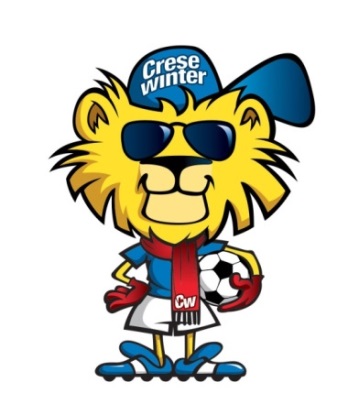 CRESE WINTER VSPRING EDITIONwww.cresecup.com │info@cresecup.it 	+39 348 – 5809915#SQUADRAGVPSGFGS+ / -PUNTI1Pizza Smile86116420+44192Vuk Karadzic Pegasus87014321+22183Al Civico Sei**64022720+7124Beat F.C.82242734-785Antica Barberia Napoletana*72141925-676Al Petes*7007767-60-1